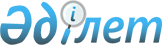 О признании утратившим силу решения акима города Павлодара от 23 мая 2018 года № 7 "Об объявлении чрезвычайной ситуации техногенного характера местного масштаба в селе Мойылды"Решение акима города Павлодара Павлодарской области от 14 февраля 2019 года № 1. Зарегистрировано Департаментом юстиции Павлодарской области 15 февраля 2019 года № 6252
      В соответствии с Законом Республики Казахстан от 23 января 2001 года "О местном государственном управлении и самоуправлении в Республике Казахстан", подпунктом 4) пункта 2 статьи 46 Закона Республики Казахстан от 6 апреля 2016 года "О правовых актах", аким города Павлодара РЕШИЛ:
      1. Признать утратившим силу решение акима города Павлодара от 23 мая 2018 года № 7 "Об объявлении чрезвычайной ситуации техногенного характера местного масштаба в селе Мойылды" (зарегистрировано в Реестре государственной регистрации нормативных правовых актов за № 5981, опубликовано 30 мая 2018 года в Эталонном контрольном банке нормативных правовых актов Республики Казахстан).
      2. Контроль за исполнением настоящего решения возложить на руководителя аппарата акима города Ермекбаева С. К.
      3. Настоящее решение вводится в действие по истечении десяти календарных дней после дня его первого официального опубликования.
					© 2012. РГП на ПХВ «Институт законодательства и правовой информации Республики Казахстан» Министерства юстиции Республики Казахстан
				
      Аким города Павлодара

А. Кумпекеев
